Privacy statement voor gebruikers van onze website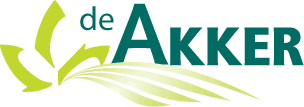 InleidingIn dit Privacy statement geven wij informatie over hoe wij omgaan met persoonsgegevens die u aan ons verstrekt via de website. Wij doen er alles aan om uw privacy te waarborgen en gaan daarom zorgvuldig om met uw persoonsgegevens.
De school houdt zich aan de toepasselijke wet- en regelgeving, waaronder de Algemene Verordening Gegevensbescherming en het gestelde in ons Privacyreglement.
 
Dit betekent dat:Wij uw persoonsgegevens verwerken in overeenstemming met het doel waarvoor deze zijn verstrekt, deze doelen en type persoonsgegevens zijn beschreven in dit Privacy statement;Verwerking van uw persoonsgegevens beperkt is tot enkel die gegevens welke minimaal nodig zijn voor de doeleinden waarvoor ze worden verwerkt;Vragen om uw uitdrukkelijke toestemming als wij deze nodig hebben voor de verwerking van uw persoonsgegevens;Passende technische en organisatorische maatregelen hebben genomen zodat de beveiliging van uw persoonsgegevens gewaarborgd is;Geen persoonsgegevens doorgeven aan andere partijen, tenzij dit nodig is voor uitvoering van de doeleinden waarvoor ze zijn verstrekt;Wij op de hoogte zijn van uw rechten omtrent uw persoonsgegevens, u hierop willen wijzen en deze respecteren.Waarom verwerken wij persoonsgegevens die wij via onze website ontvangen?U hebt persoonsgegevens op onze site achtergelaten om:De website te bezoeken;Absenties door te geven;Verlof aan te vragen.Wij verwerken deze gegevens met de volgende doelen:Het beveiligen van onze website;Om in te kunnen loggen op Parro;Absenties doorgeven aan de groepsleraar of andere rechthebbenden;Het verwerken van absenties in onze verzuimregistratie;Het behandelen van verlofaanvragen;Het opnemen van verleend verlof en ongeoorloofd verzuim in onze verzuimregistratie;Het doorgeven van ongeoorloofd verzuim aan de leerplichtambtenaar.Voor de bovenstaande doelstellingen kunnen wij de volgende persoonsgegevens van u vragen en verwerken.Voor:Uw IP-adres;Uw E-mailadresVoornaam, tussenvoegsel, achternaam van uw kind;Uw E-mailadres;Telefoonnummer;Groep waarin uw kind geplaatst is;Reden ziekmelding.Voornaam, tussenvoegsel, achternaam van uw kind;Groep waarin uw kind geplaatst is.Uw voorletter(s), tussenvoegsel, achternaam;Uw NAW gegevens;Uw E-mailadres;Voornaam, tussenvoegsel, achternaam van uw kind;Groep waarin uw kind geplaatst is;Geboortedatum van uw kind;Reden van het verlof.Voornaam, tussenvoegsel, achternaam van uw kind;Groep waarin uw kind geplaatst is;Reden van het verlof.Uw voorletter(s), tussenvoegsel, achternaam;Uw NAW gegevens;Uw E-mailadres;Voornaam, tussenvoegsel, achternaam van uw kind;Groep waarin uw kind geplaatst is;Geboortedatum van uw kind;BSN van uw kind;Reen van het verlof;Reden van het niet verlenen van verlof.Verstrekking aan derdenDe gegevens die u via de website aan ons zendt, verstrekken wij niet aan externe partijen, tenzij dit noodzakelijk is voor uitvoering van de hierboven beschreven doeleinden.Zo maken wij gebruik van een derde partij voor het verzorgen van de beveiliging op onze website.Uw IP adres wordt naar hen verzonden om de firewall goed te laten werken, maar niet opgeslagen. Wij geven alleen persoonsgegevens door aan partijen waarmee we een verwerkersovereenkomst hebben afgesloten. Verder zullen wij de door u verstrekte gegevens niet aan andere partijen verstrekken, tenzij dit wettelijk verplicht is. Ook kunnen wij persoonsgegevens delen met derden indien u ons hier schriftelijk toestemming voor geeft. Wij verstrekken nooit persoonsgegevens aan partijen welke gevestigd zijn buiten de EER.BewaartermijnenDe school bewaart persoonsgegevens niet langer dan noodzakelijk voor het doel waarvoor deze zijn verstrekt dan wel op grond van de wet is vereist.
BeveiligingWij hebben passende technische en organisatorische maatregelen genomen om uw persoonsgegevens te beschermen tegen onrechtmatige verwerking, zo hebben we bijvoorbeeld de volgende maatregelen genomen:Alleen bevoegde personen kunnen kennis nemen van de via de website verstuurde gegevens;Zij hebben een geheimhoudingsverklaring getekend;We hanteren gebruikersnaam- en wachtwoordbeleid op het gebruik van onze website;We testen en evalueren regelmatig onze maatregelen;Onze medewerkers zijn geïnformeerd over het belang van de bescherming van persoonsgegevens.RechtenU heeft recht op inzage, rectificatie of verwijdering van de persoonsgegeven welke wij via de website van u ontvangen hebben. Tevens kunt u bezwaar maken tegen de verwerking van uw persoonsgegevens (of een deel hiervan) door ons of door één van onze verwerkers. Ook heeft u het recht om de door u verstrekte gegevens door ons te laten overdragen aan uzelf of in opdracht van u direct aan een andere partij. Wij kunnen u vragen om u te legitimeren voordat wij gehoor kunnen geven aan voornoemde verzoeken.Informatie en klachtenHeeft u vragen over de inhoud van ons Privacystatement, of in algemenere zin over onze Informatiebeveiliging? Neem dan contact met op met onze Functionaris Gegevensbescherming. Dit kan via het mailadres support@fgplein.nl .KlachtenMocht u een klacht hebben over de verwerking van de via de website verstrekte persoonsgegevens dan vragen wij u hierover direct contact met ons op te nemen via de Functionaris Gegevensbescherming. (support@fgplein.nl). Komen wij er samen met u niet uit, dan kunt u een klacht indienen bij de externe klachtencommissie van onze school of bij de Autoriteit Persoonsgegevens (www.autoriteitpersoonsgegevens.nl). Dit is de toezichthoudende autoriteit op het gebied van de bescherming van persoonsgegevens